Сетка                                                                                                                                                                                 Открытого Республиканского турнира                                                                                                                                                                                       «Крымская весна-2019»                                                                                                                                                                                                                                 среди детско-юношеских команд 2009г.р.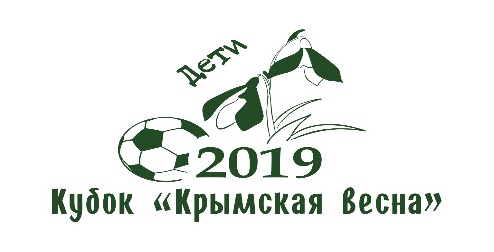 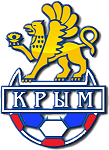 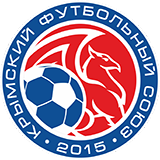 А- группа    Сетка                                                                                                                                                                                   Открытого Республиканского турнира                                                                                                                                                                                       «Крымская весна-2019»                                                                                                                                                                                                                                    среди детско-юношеских команд 2009г.р.                                                                                                                                                                     Сетка                                                                                                                                                                                   Открытого Республиканского турнира                                                                                                                                                                                       «Крымская весна-2019»                                                                                                                                                                                                                                    среди детско-юношеских команд 2009г.р.                                                                                                                                                                 1 ДФК «Севастополь»2 ДЮСШ «Смена» 1/4	      3 ДЮСШ «Евпатория»1/4	       Б-группаА1Б2Б1А2А1Б2Б1А2А1Б2Б1А2 Б-группаА1Б2Б1А2А1Б2Б1А2А1Б2Б1А21/21 КДЮСШ СШ №9 г.АлуштаПобедители                  А1Б2                     С1Д22 «Таврия СШ №6 г.Симфероп.Победители                  А1Б2                     С1Д23 ФК «Инкомспорт» г.Симфероп.1/2 С-группа1/2 С-группа1/2Игра                              за 3-4 местаИгра                              за 3-4 местаИгра                              за 3-4 местаФинал С-группа1/2Игра                              за 3-4 местаИгра                              за 3-4 местаИгра                              за 3-4 местаФинал С-группа1/21 МБОУДО «Олимпик» г.Армян.1/22 Скиф г.СимферопольПобедители                Б1А2                         Д1С23 «Таврия» СШ №3 г.Симфероп.1/41/41/41/41/4Победители                Б1А2                         Д1С2  Д-группаС1Д2Д1С2С1Д2Д1С2  Д-группаС1Д2Д1С2С1Д2Д1С21 «Сугдея» г.Судак2 ЦДЮТ п.Раздольное3 «Авангард» СШ №6 г.ДжанкойУтешительный кубок1/21/21/2Финал1/21/21/2ФиналНач. игрыА-группа                           поле №1А-группа                           поле №1А-группа                           поле №1Б-группа                                    поле №2Б-группа                                    поле №2Б-группа                                    поле №2Б-группа                                    поле №2С-группа                                     поле №3С-группа                                     поле №3С-группа                                     поле №3С-группа                                     поле №3Д-группа                                 поле №4Д-группа                                 поле №4Д-группа                                 поле №4Д-группа                                 поле №410.00ДЮСШ «Смена»3-2ДЮСШ Евпатория«Таврия»    СШ №63-0ФКИнкомспортДФК «Скиф»ДФК «Скиф»1-2«Таврия»     СШ №3 ЦДЮТ п.РаздольноеЦДЮТ п.Раздольное1-3«Авангард» СШ №610.40ДФК Севастополь1-1ДЮСШ «Смена» КДЮСШ СШ №9 2-3«Таврия»    СШ №6 «Олимпик» г.Армянск «Олимпик» г.Армянск2-7ДФК «Скиф»«Сугдея» г.Судак«Сугдея» г.Судак3-1ЦДЮТ Раздольное11.20ДЮСШ Евпатория4-2ДФК СевастопольФКИнкомспорт2-1 КДЮСШ СШ №9«Таврия»    СШ №3«Таврия»    СШ №38-3«Олимпик» г.Армянск«Авангард» СШ №6«Авангард» СШ №65-1«Сугдея» г.СудакАНазвание командыВНПМз-МпРО1ДЮСШ «Смена»1104-3142ДЮСШ Евпатория1016-5133ДФК Севастополь0113-5-21СНазвание командыВНПМз-МпРО1«Таврия»     СШ №320010-4662ДФК «Скиф»1018-4433«Олимпик» г.Армянск0025-150БНазвание командыВНПМз-МпРО1«Таврия»    СШ №62006-2462ФК «Инкомспорт»1012-4-233КДЮСШ СШ №90023-5-20ДНазвание командыВНПМз-МпРО1«Авангард» СШ №62008-2662«Сугдея» г.Судак1014-6-233ЦДЮТ Раздольное0022-6-40Начало игрыПоле №1А-группаПоле №1А-группаПоле №1А-группаПоле №2Б-группаПоле №2Б-группаПоле №3С-группаПоле №3С-группаПоле №4Д-группаПоле №4Д-группаПоле №4Д-группаПоле №4Д-группа10.00ДЮСШ «Смена»-ДЮСШ ЕвпаторияДЮСШ «Смена»-ДЮСШ Евпатория3«Таврия СШ №6-ФК Инкомспорт3Скиф-«Таврия» СШ №31ЦДЮТ п.Раздольное-«Авангард» СШ №6ЦДЮТ п.Раздольное-«Авангард» СШ №6ЦДЮТ п.Раздольное-«Авангард» СШ №6110.00ДЮСШ «Смена»-ДЮСШ ЕвпаторияДЮСШ «Смена»-ДЮСШ Евпатория2«Таврия СШ №6-ФК Инкомспорт0Скиф-«Таврия» СШ №32ЦДЮТ п.Раздольное-«Авангард» СШ №6ЦДЮТ п.Раздольное-«Авангард» СШ №6ЦДЮТ п.Раздольное-«Авангард» СШ №6310.40ДФК Севастополь-ДЮСШ «Смена»ДФК Севастополь-ДЮСШ «Смена»1КДЮСШ СШ №9-«Таврия     СШ №62«Олимпик» г.АрмянскСкиф2«Сугдея» г.Судак -ЦДЮТ п.Раздольное«Сугдея» г.Судак -ЦДЮТ п.Раздольное«Сугдея» г.Судак -ЦДЮТ п.Раздольное310.40ДФК Севастополь-ДЮСШ «Смена»ДФК Севастополь-ДЮСШ «Смена»1КДЮСШ СШ №9-«Таврия     СШ №63«Олимпик» г.АрмянскСкиф7«Сугдея» г.Судак -ЦДЮТ п.Раздольное«Сугдея» г.Судак -ЦДЮТ п.Раздольное«Сугдея» г.Судак -ЦДЮТ п.Раздольное111.20ДЮСШ Евпатория-ДФК СевастопольДЮСШ Евпатория-ДФК Севастополь4ФК Инкомспорт -КДЮСШ СШ №92«Таврия» СШ №3-    «Олимпик» г.Армянск8«Авангард» СШ №6-«Сугдея» г.Судак«Авангард» СШ №6-«Сугдея» г.Судак«Авангард» СШ №6-«Сугдея» г.Судак511.20ДЮСШ Евпатория-ДФК СевастопольДЮСШ Евпатория-ДФК Севастополь2ФК Инкомспорт -КДЮСШ СШ №91«Таврия» СШ №3-    «Олимпик» г.Армянск3«Авангард» СШ №6-«Сугдея» г.Судак«Авангард» СШ №6-«Сугдея» г.Судак«Авангард» СШ №6-«Сугдея» г.Судак112.00¼ финала     ДЮСШ «Смена»       2   ФК Инкомспорт         5¼ финала     ДЮСШ «Смена»       2   ФК Инкомспорт         5¼ финала     ДЮСШ «Смена»       2   ФК Инкомспорт         5¼ финала   «Таврия» СШ №6             4     ДЮСШ Евпатория          2                ¼ финала   «Таврия» СШ №6             4     ДЮСШ Евпатория          2                ¼ финала   «Таврия»СШ№3             2  «Сугдея» г.Судак            1¼ финала   «Таврия»СШ№3             2  «Сугдея» г.Судак            1¼ финала   «Авангард» СШ №6         0 Скиф                                   4¼ финала   «Авангард» СШ №6         0 Скиф                                   4¼ финала   «Авангард» СШ №6         0 Скиф                                   4¼ финала   «Авангард» СШ №6         0 Скиф                                   412.40½ финала ФК Инкомспорт                 8 «Таврия»СШ№3         1½ финала ФК Инкомспорт                 8 «Таврия»СШ№3         1½ финала ФК Инкомспорт                 8 «Таврия»СШ№3         1Утешительный  ½ финала             ДФК Севастополь                4 КДЮСШ СШ №9                  2          Утешительный  ½ финала             ДФК Севастополь                4 КДЮСШ СШ №9                  2          Утешительный  ½ финала  «Олимпик» г.Армянск     0 ЦДЮТ п.Раздольное       6             Утешительный  ½ финала  «Олимпик» г.Армянск     0 ЦДЮТ п.Раздольное       6             ½ финала «Таврия» СШ №6          2                Скиф                                0½ финала «Таврия» СШ №6          2                Скиф                                0½ финала «Таврия» СШ №6          2                Скиф                                0½ финала «Таврия» СШ №6          2                Скиф                                013.203-4 места            «Таврия» СШ №3       2-3         Скиф3-4 места            «Таврия» СШ №3       2-3         Скиф3-4 места            «Таврия» СШ №3       2-3         Скиф3-4 места            «Таврия» СШ №3       2-3         Скиф3-4 места            «Таврия» СШ №3       2-3         СкифУтешительный финал                                                       ДФК Севастополь     2-1       ЦДЮТ п.РаздольноеУтешительный финал                                                       ДФК Севастополь     2-1       ЦДЮТ п.РаздольноеУтешительный финал                                                       ДФК Севастополь     2-1       ЦДЮТ п.РаздольноеУтешительный финал                                                       ДФК Севастополь     2-1       ЦДЮТ п.РаздольноеУтешительный финал                                                       ДФК Севастополь     2-1       ЦДЮТ п.РаздольноеУтешительный финал                                                       ДФК Севастополь     2-1       ЦДЮТ п.Раздольное14.00      ФИНАЛ                                                 «Таврия» СШ №6        2  - 4         ФК «Инкомспорт»      ФИНАЛ                                                 «Таврия» СШ №6        2  - 4         ФК «Инкомспорт»      ФИНАЛ                                                 «Таврия» СШ №6        2  - 4         ФК «Инкомспорт»      ФИНАЛ                                                 «Таврия» СШ №6        2  - 4         ФК «Инкомспорт»      ФИНАЛ                                                 «Таврия» СШ №6        2  - 4         ФК «Инкомспорт»      ФИНАЛ                                                 «Таврия» СШ №6        2  - 4         ФК «Инкомспорт»